Jan Markle Memorial Scholarship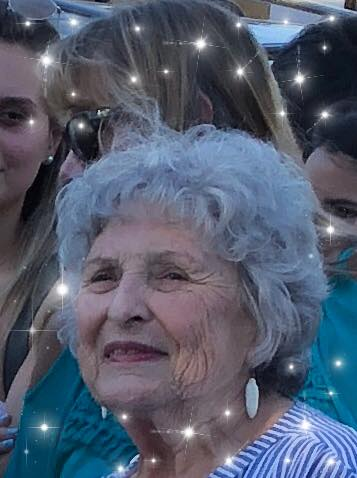 The Jan Markle Memorial Scholarship is in honor of Don Markle’s late wife, Jan Markle who spent the last 13 years of her life as a member of the Rockaway Beach Lions Club and the Manzanita Women’s Club.  Her focus on community service served as a beacon to all who knew her.  Her presence brightened the lives of those around her and we will miss her generous and loving spirit.  In her memory, two $1,000. scholarships will be awarded this year.Students must be planning to attend a community college or trade school and have a 2.5-3.5 GPA.Name____________________________________________________Mailing Address: _________________________________________________________                           _________________________________________________________Phone: _______________________________  GPA ____________Checklist of required items:____ Completed Application____ Letters of RecommendationOne from an academic teacherOne from a community member (non-parent, non-school employee)____ Personal StatementIn 250 words or less, please attach an essay informing the committee about who you are and why you are applying for this scholarship.  Also inform us about your career plans and where you plan to go to pursue your post-secondary education.Applications due by Wednesday, April 21, 2021Turn in to counselor by end of day...